West Lancashire Community High School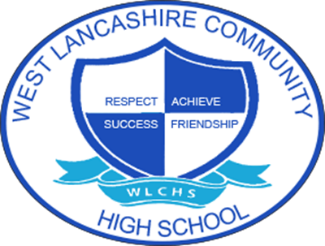 ASDAN Personal Develop Programme – Beliefs and Values (Topic Week)KS5Autumn TermSpring TermSummer TermCycle 112A1 – interview a member of a religious faith12A2 – Visit a place of worship12A3 – Find out about an inspirational religious figure12A8 – Design a religious festival calendar12A1 – interview a member of a religious faith12A2 – Visit a place of worship12A3 – Find out about an inspirational religious figure12A8 – Design a religious festival calendar12A1 – interview a member of a religious faith12A2 – Visit a place of worship12A3 – Find out about an inspirational religious figure12A8 – Design a religious festival calendarCycle 212A1 – interview a member of a religious faith12A2 – Visit a place of worship12A3 – Find out about an inspirational religious figure12A8 – Design a religious festival calendar12A1 – interview a member of a religious faith12A2 – Visit a place of worship12A3 – Find out about an inspirational religious figure12A8 – Design a religious festival calendar12A1 – interview a member of a religious faith12A2 – Visit a place of worship12A3 – Find out about an inspirational religious figure12A8 – Design a religious festival calendarCycle 312A1 – interview a member of a religious faith12A2 – Visit a place of worship12A3 – Find out about an inspirational religious figure12A8 – Design a religious festival calendar12A1 – interview a member of a religious faith12A2 – Visit a place of worship12A3 – Find out about an inspirational religious figure12A8 – Design a religious festival calendar12A1 – interview a member of a religious faith12A2 – Visit a place of worship12A3 – Find out about an inspirational religious figure12A8 – Design a religious festival calendar